Os prazos para renovação de matricula via SIGAA, solicitação de redimensionamento de pedido de matrícula via protocolo acadêmico (art. 76 do regimento geral da unir), de reintegração, redimensionamento, trancamento parcial ou total, matrícula especial e solicitação de aproveitamento de disciplinas estão disponíveis no Calendário Acadêmico letivo para o ano de 2021, disponível nos seguintes endereços: https://www.unir.br  e www.dlv.unir.br 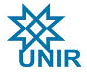 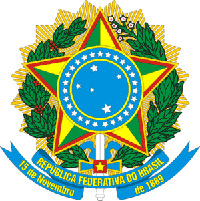 SERVIÇO PÚBLICO FEDERALMINISTÉRIO DA EDUCAÇÃOUNIVERSIDADE FEDERAL DE RONDÔNIANÚCLEO DE CIÊNCIAS HUMANASDEPARTAMENTO ACADÊMICO DE LETRAS VERNÁCULASwww.dlv.unir.br 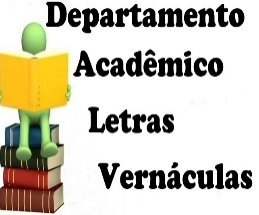 CALENDÁRIO ADMINISTRATIVO E PEDAGÓGICO REFERENTE AO SEMESTRE DE 2020/1 A SER EXECUTADO EM 2021/1 CONFORME RESOLUÇÃO Nº 287, DE 22 DE DEZEMBRO DE 2020CALENDÁRIO ADMINISTRATIVO E PEDAGÓGICO REFERENTE AO SEMESTRE DE 2020/1 A SER EXECUTADO EM 2021/1 CONFORME RESOLUÇÃO Nº 287, DE 22 DE DEZEMBRO DE 2020CALENDÁRIO ADMINISTRATIVO E PEDAGÓGICO REFERENTE AO SEMESTRE DE 2020/1 A SER EXECUTADO EM 2021/1 CONFORME RESOLUÇÃO Nº 287, DE 22 DE DEZEMBRO DE 2020CALENDÁRIO ADMINISTRATIVO E PEDAGÓGICO REFERENTE AO SEMESTRE DE 2020/1 A SER EXECUTADO EM 2021/1 CONFORME RESOLUÇÃO Nº 287, DE 22 DE DEZEMBRO DE 2020DatasDatasAtividades Atividades 01/01/2021 a 14/02/202101/01/2021 a 14/02/2021Férias dos docentesFérias dos docentes08/02/202121/05/202108/02/202121/05/2021Início das aulas do semestre de 2020/1 em 2021/1Término das aulas do semestre de 2020/1 em 2021/1Início das aulas do semestre de 2020/1 em 2021/1Término das aulas do semestre de 2020/1 em 2021/1 Período para os discentes solicitarem, via formulário on-line dos departamentos, a inclusão em disciplinas, reintegração de matrícula e inclusão de disciplinas ofertadas em período especial 22/01/2021 a 31/01/2021DISCENTESPeríodo para a solicitação de trancamento de disciplina (parcial) ou programa (geral), via sistema acadêmico (sigaa)***12/01/2021 a 17/01/2021DISCENTES Período para solicitação de colação de grau.01/06/2021 a 11/06/2021DISCENTESPeríodo para solicitação de aproveitamento de disciplinas, via protocolo acadêmico dos departamentos.06/01/2021 a 13/01/2021DISCENTESReuniões Reuniões Reuniões Reuniões 1º SEMESTRE1º SEMESTRE1º SEMESTRE1º SEMESTRE05 de fevereiro/sexta-feira05 de fevereiro/sexta-feiraReunião ordinária do DepartamentoReunião ordinária do Departamento08 de março/segunda-feira 08 de março/segunda-feira  Reunião ordinária do Departamento Reunião ordinária do Departamento05 de abril/segunda-feira 05 de abril/segunda-feira  Reunião ordinária do Departamento Reunião ordinária do Departamento04 de maio/terça-feira04 de maio/terça-feira Reunião ordinária do Departamento Reunião ordinária do Departamento07 de junho/segunda-feira07 de junho/segunda-feiraReunião ordinária do DepartamentoReunião ordinária do Departamento05 de julho/segunda-feira05 de julho/segunda-feira Reunião ordinária do Departamento Reunião ordinária do Departamento